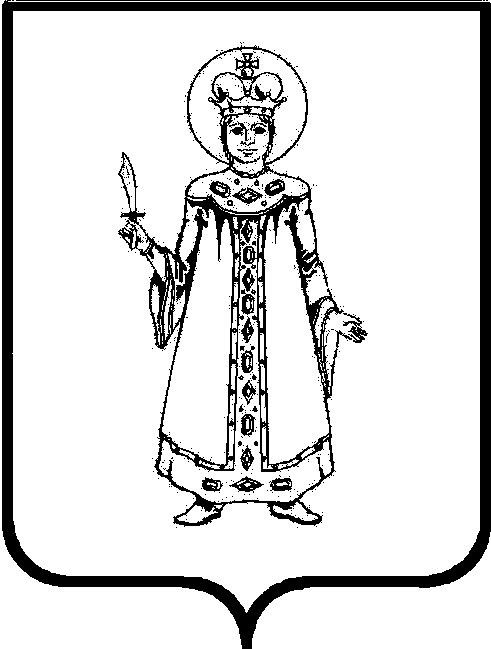 П О С Т А Н О В Л Е Н И ЕАДМИНИСТРАЦИИ СЛОБОДСКОГО СЕЛЬСКОГО ПОСЕЛЕНИЯ УГЛИЧСКОГО МУНИЦИПАЛЬНОГО РАЙОНАот 30.01.2013 г.    № 5 Об утверждении Перечня  муниципальных услуг, предоставляемых в многофункциональном центре	В  соответствии с  требованиями  федеральных законов от 27 июля 2010 г. № 210-ФЗ «Об организации предоставления государственных и муниципальных услуг»,  от 28 июля 2012 г.  №133-ФЗ  «О внесении изменений в отдельные законодательные акты Российской Федерации в целях устранения ограничений для предоставления государственных и муниципальных услуг по принципу «одного окна» и постановления Правительства Ярославской области от 29.12.2012 г. № 1579-п «О перечне государственных услуг, предоставляемых в многофункциональных центрах»         АДМИНИСТРАЦИЯ ПОСЕЛЕНИЯ ПОСТАНОВЛЯЕТ:1. Утвердить Перечень  муниципальных услуг,  предоставляемых в многофункциональном центре.2. Разместить  Перечень  муниципальных услуг,  предоставляемых в многофункциональном центре, на официальном сайте Угличского муниципального района и опубликовать в «Информационном вестнике Слободского сельского поселения».	3. Контроль за исполнением настоящего постановления возложить на заместителя  Главы Администрации Слободского сельского поселения Стрижову Н.А. 	4. Настоящее постановление вступает в силу с момента подписания.Глава поселения		            		Н.П. Смирнова Утвержденпостановлением Администрации Слободского сельского поселения                               от 30.01.2013   № 5 Перечень муниципальных услуг, предоставляемыхв многофункциональном центре  № п/пНаименование муниципальной услуги1.Выдача выписки из похозяйственной книги, справок и иных документов в сфере жилищно-коммунального хозяйства, выдача которых относится к полномочиям соответствующего учреждения2.Исполнение запросов пользователей – физических и юридических лиц по архивным документам